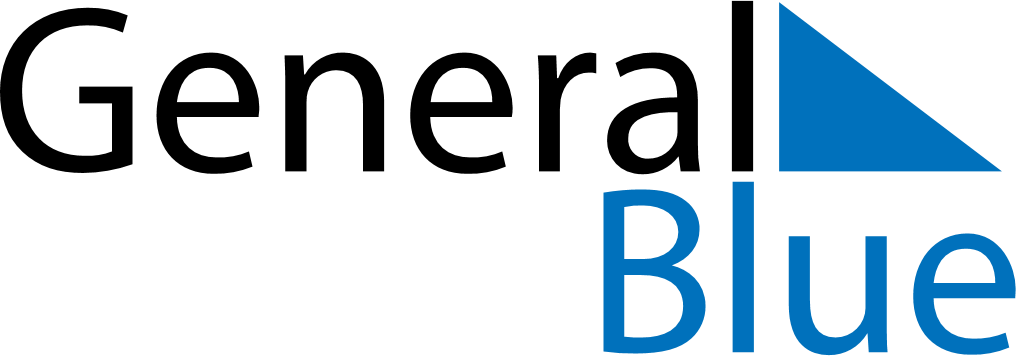 April 2028April 2028April 2028BurundiBurundiMondayTuesdayWednesdayThursdayFridaySaturdaySunday123456789Ntaryamira Day101112131415161718192021222324252627282930